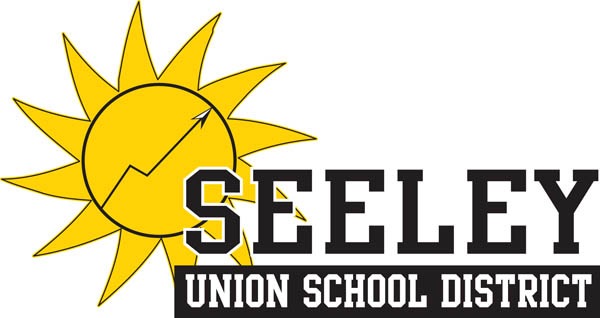 AdministrationCecilia Dial, SuperintendentToni Dickerson, Principal Maria D. Larios, Chief Business Official	Teresa Morales, School SecretaryP.O. Box 868	1812 W. Rio Vista Seeley, CA 92273	   (760)352-3571       Fax (760) 352-1629          www.seeley.k12.ca.usBoard of Trustees:        Patti Burton        Elisa Carlos        James Garcia        Carlos Gomez        Mary Locke English Learners Advisory Committee (ELAC)/ Comité Consultativo de Estudiantes Aprendices de Inglés  District English Learners Advisory Committee (DELAC)/ Comité Consultativo de Estudiantes Aprendices de Inglés del DistritoThursday, January 11, 2018 /jueves, 11 de enero 2018Minutes/Minutas I.	Welcome and Introductions / Bienvenida e IntroduccionesMrs. Miros Cline welcomed everyone to the meeting. / La Sra. Miros Cline dio la bienvenida a todos.  II.	Call meeting to Order / Iniciar la Junta	 The meeting started at 9:45 a.m. / La junta inicio a las 9:45 a.m.III.	Approval of the Agenda / Aprobacion del programa de temas Mrs. Ellis moved to approve the agenda, Mrs. Cline Rosales seconded.  The motion was approved. / La Sra. Ellis hizo la mocion de aprobar la agenda, secundado por la Sra. Ellis.  La mocion fue aprobada.IV. 	Approval of Minutes / Aprobación de los minutosMrs. Castro moved to approve the November 2017 minutes, Mrs. Rosales seconded.  The motion was approved.  La Sra. Rose Castro hizo la mocion de aprobar las minutes del Noviembre 2017, secundado por la Sra. Celia Rosales.  La moción fue aprobada.V.	Election of Officers / Elecciones de Oficiales ELAC/DELAC members serve a two year term./El servicio para el Comité de Padres es de dos años. Mrs. Josefina Lemus nominated Mrs. Bianca Duran Martinez for President.  The nomination was approved.  Mrs. Duran Martinez nominated Mrs. Tania Vasquez for Vice-President.  The nomination was approved.  Mrs. Duran Martinez nominated Mrs. Maria Hernandez for Secretary.  The nomination was approved./La Sra. Josefina Lemus nomino a la Sra. Bianca Duran Martinez para Presidenta, la nominación fue aprobada.  La Sra. Duran Martinez nomino a la Sra. Tania Vasquez para Vice-Presidenta, la nominación fue aprobada.  La Sra. Duran Martinez nomino a la Sra. Tania Vasquez para Secretaria, la nominación fue aprobada.VI.	Review of the Reclassification Criteria and Parent Notifications / Repaso del criterio de reclasificación y comentar sobre las notificaciones a padres.The reclassification criteria and parent notices were reviewed./Se repasó el criterio de reclasificación y las notificaciones a padres de aprendices de inglés. VII.	Review of Services for English Learners/Resources/Waivers / Repaso de servicios a los aprendices de	 inglés/recursos/proceso de excepciónServices, Resources and Waivers for English Learners were discussed and reviewed with parents./Se repasó los servicios para los estudiantes de aprendices de inglés, recursos y el proceso de excepción. VIII. 	Review/Discuss – Categorical Funding / Repasar/Discutir - Fondos CategóricosMrs. Cline reviewed the following programs: / La Sra. Cline repasó los programas de Fondos Categóricos: Title I Part A ,Title I Part C, Title II Part A (Teacher Quality),Title III, Title VIIX.	Review/Discuss - Standards for Mathematical Practice Parent's Guide / Repasar/Discutir – Estándares para practica de matemáticas Guía para Padres Standards for Math were reviewed and discussed with parents./Se repasó los estándares y una guía para padres en matemáticas.  Padres teman que los estudiantes con dificultades en Ingles batallarán con los estándares. 	X.	Parent Input/ Recommendations to School/District Administration	Comentarios de Padres/ Recomendaciones para la administración de la Escuela/Distrito			No parent input. The meeting ended at 10:48 a.m. / Ningun recomendacion.  La junta termino a las 10:48 a.m.